Domácí příprava 26.3. – 27.3. (čtvrtek, pátek)Český jazyk Do školního sešitu zapsat: Čas budoucí (oznamovací způsob)- budoucí čas může být vyjádřen: 1. Složeným tvarem – sloveso být v dané osobě + významové sloveso v infinitivu (budu vařit, budou plavat)                                                            2. Jednoduchým tvarem – tvoříme většinou přidáním předpony (uvařím, donesu, přeplaveš)Učebnice str. 90/4 a) – do školního sešitu vypsat první 2 řádky – zapsat sloveso + tvar budoucího času (př. Zmrazit – zmrazíme, spojit – spojíme …) Pracovní sešit str. 10/2Pracovní sešit str. 10/3 – můžete si pustit písničku zde: https://www.youtube.com/watch?v=Ybq_sadnHfAMatematika Zaokrouhlování desetinných čísel – nové učivo – postupujeme podobně jako u čísel přirozených. Př: Chci zaokrouhlovat na jednotky – budu se řídit desetinami; 6,2 ≐ 6 (2 jde dolů, počet jednotek zůstane); 2,64 ≐ 3 (6 jde nahoru, počet jednotek zvýším o 1)                             Chci zaokrouhlovat na desetiny – budu se řídit setinami; 18,31 ≐ 18,3 (1 jde dolů, počet desetin zůstane); 5,79 ≐ 5,8 (9 jde nahoru, počet deseti zvýším o 1) Učebnice str. 106/1 – přečíst si růžový zápis Učebnice str. 106/2 – do školního sešitu (nadpis Zaokrouhlování desetinných čísel)Pracovní sešit str. 42/5,7 (pokud potřebujete, můžete využít vedlejší volnou stránku na příklady)Anglický jazykDo školního sešitu přeložit slovíčka 1. křeček – a ________________             6. Francouzština - ____________________2. pavouk – a _______________              7. Zeměpis - _________________________3. papoušek – a _______________          8. Tělocvik (stačí zkratka) - ______________4. andulka – a _________________         9. Matematika - ______________________5. krysa – a ___________________        10. Dějepis - _________________________ Pracovní sešit str. 28/2 – poslech (měli byste mít k pracovnímu sešitu CD – vzadu, měla by to být nahrávka číslo 15, vyzkoušejte a uvidíte, kdyby byl problém s puštěním, tak se mi ozvěte) Přírodověda Doplňovačka do sešitu – vybíráte slova z nabídky (vlepit, pokud nemůžete tisknout, vypište doplněná slova ve správném pořadí) Člověk patří mezi _______________. Kromě toho, že dýchá, přijímá živiny, vylučuje, rozmnožuje se, roste, vyvíjí se a reaguje na změny prostředí, tak se také volně _______________. K tomu mu slouží _______________ lidského těla a _________________ soustava. Kostra se skládá z ________________. Ty podpírají a chrání tělesné _______________. Svalová soustava je tvořena _______________. Ty se při pohybu buď __________________, nebo ___________________ . Nabídka: kostra, obratlovce, natahují, orgány, pohybuje, svalová, svaly, kostí, zkracují VLASTIVĚDAZeměpisná část (oranžová)Zápis do sešitu - doplnit chybějící informace podle učebnice str 48 – 49 a vlepit)Vlajku vybarvit, vystřihnout a vlepit k zápisuZápis k vlepení:POLSKO - člen NATO, EUHlavním městem je __________________Žije zde asi ______________________ obyvatelDalší velká města: __________________________________________________Území tvoří převážně ____________________V Polsku se nachází mnoho________________Řeky v Polsku _____________________________________Zemědělství a průmysl: pěstování brambor, rybolov, těžba černého uhlí, soli, železné rudy, síry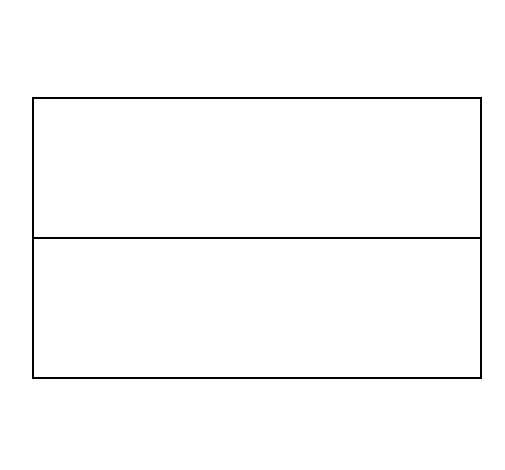 Dějepisná část (zelená)Směřujeme k samostatnosti Učebnice str. 36 – 38Pracovní sešit str. 16 (vypracovat s pomocí učebnice)Úkoly navíc pro zájemce: Výtvarná výchova – dobrovolné! Nově budeme zadávat vždy 1x týdně výtvarný úkol. Pro žáky je dobrovolný, je to pouze nabídka pro toho, kdo bude mít zájem a chuť tvořit. Zadání pro tento týden: Komiks s detektivní zápletkou (zpracování a délka komiksu je na každém z vás J)Informatika – dobrovolné!V programu Malování vytvoř obrázek na téma Jaro – hotové výtvory můžete posílat mailem Anglický jazyk – dobrovolné!Vytvoř si rozvrh hodin a využij k tomu nová slovíčka předmětů v angličtině – Jak by se ti líbilo mít rozvrh ve škole? Přírodověda – dobrovolné!Pracovní sešit str. 47/Kašpárek – rozhovor s rodiči Tělocvik – dobrovolné!http://www.degezetko.cz – možnost využít taneční výuku doma, zacvič si! Další učivo přidám v pondělí 30. 3. ráno. Děkuji všem za spolupráci, držím palce! 1.2.3.4.5.6.7.MondayTuesdayWednesdayThursdayFriday